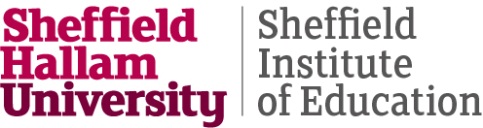 IMPORTANTGuidance re: PgC LTHE application process - six easy stages!Every year we have PG Cert LTHE students who cannot enrol and access Blackboard at the start of the course because they have missed out a stage of the application process. Please remember that on applying you are becoming a SHU student and the administration staff need to work with you on this basis - currently they can't access staff records or skip steps but they will do their very best to help you.Here are the steps you need to go through: Number 5 and 6 are the ones most people miss out!Gain permission from your line manager to attend the course (check days of attendance for the required cohort - Sept or Jan start)Secure funding by completing the SIFF if you are a SHU staff member. Your line manager signs this and gives the funding code.Complete the internal application form and send it to Admissions. Fulfil any conditions - this will usually be for your line manger to confirm your scheduled teaching hours if we have not already had this.Accept your unconditional offer when you receive it.Enrol online when prompted to do so - this will probably be during or after the induction days.